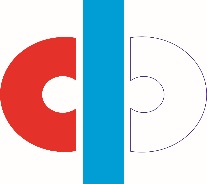 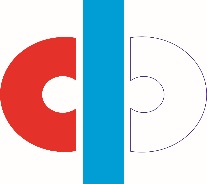 Ул. Краља Александра бб, Приједор;  Тел/факс:052/240-951; Шифра дјелатности: 88.10;  ЈИБ: 4402260870004; Мат. бр: 1996380;  Жиро рачун: 552 021 00017741 34;    www.fondinvrs.org;  E-mail: fond@fondinvrs.orgПРЕДМЕТ :  Захтјев за додјелу новчаних средстава НАЧИН ДОДЈЕЛЕ НОВЧАНИХ СРЕДСТАВА :            РЕДОВНИМ ПУТЕМ            ПУТЕМ ЈАВНОГ ПОЗИВА ________ ГОДИНЕ.КОМПОНЕНТЕ :            ЗАПОШЉАВАЊЕ              САМОЗАПОШЉАВАЊЕ            КОМЕРЦИЈАЛНО ГАЗДИНСТВО            ЕКОНОМСКА ПОДРШКАС поштовањем!                                                                                                                   Овлаштено лицеУ  ________________, дана ______________.                М.П.         ____________________                                                                                                                                                                                                                                                                                                                                                                                                                                                   НАЗИВ ПРАВНОГ ЛИЦААДРЕСА И СЈЕДИШТЕ ПРАВНОГ ЛИЦАИМЕ И ПРЕЗИМЕ ВЛАСНИКА-ОВЛАШТЕНОГ ЛИЦАБРОЈ ТЕЛЕФОНАЕЛЕКТРОНСКА ПОШТАЈИБ